Об утверждении плана мероприятий по профилактике лесных пожаров в сельском поселении Матвеевский сельсовет муниципального района Кушнаренковский район Республики Башкортостан  на 2018 год.         В связи с приближением пожароопасного периода и в целях обеспечения пожарной безопасности в лесах ПОСТАНОВЛЯЮ:        1. Утвердить  план мероприятий по обеспечению противопожарной безопасности в лесах на территории сельского поселения Матвеевский сельсовет муниципального района Кушнаренковский район Республики Башкортостан.( приложение №1);        2. Информировать население о необходимости соблюдения мер пожарной безопасности в лесах и принимаемых мерах по охране окружающей среды, принять дополнительные меры по пропаганде пожарной безопасности среди населения;        3.Ограничить въезд граждан в лесные массивы на территории сельского поселения транспортных средств, род деятельности которых не связан с работой в лесном хозяйстве.        4. Контроль за исполнением настоящего постановления оставляю за собой.Глава сельского поселения                                                             Ф.С.Исламов                                                                                                       Приложение  № 1                                                                                                       к Постановлению администрации                                                                                                       сельского поселения                                                                                                       Матвеевский сельсовет                                                                                                       муниципального района                                                                                                       Кушнаренковский район                                                                                                       Республики Башкортостан                                                                                                       от 25 января 2018 г. № 04Планмероприятий по противопожарной безопасности в лесах на территории сельского поселения Матвеевский сельсовет Глава сельского поселения                                                                                        Ф.С.ИсламовБАШkОРТОСТАН  РЕСПУБЛИКАһЫКУШНАРЕНКО РАЙОНЫ            МУНИЦИПАЛЬ РАЙОНЫНЫңМАТВЕЕВ  АУЫЛ СОВЕТЫ   АУЫЛ  билӘмӘһе    хакимиәте                     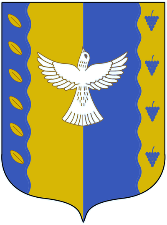                            АДМИНИСТРАЦИЯ СЕЛЬСКОГО ПОСЕЛЕНИЯ        МАТВЕЕВСКИЙ СЕЛЬСОВЕТМУНИЦИПАЛЬНОГО РАЙОНА  КУШНАРЕНКОВСКИЙ РАЙОНРЕСПУБЛИКИ БАШКОРТОСТАН                           АДМИНИСТРАЦИЯ СЕЛЬСКОГО ПОСЕЛЕНИЯ        МАТВЕЕВСКИЙ СЕЛЬСОВЕТМУНИЦИПАЛЬНОГО РАЙОНА  КУШНАРЕНКОВСКИЙ РАЙОНРЕСПУБЛИКИ БАШКОРТОСТАН              KАРАР              KАРАР              KАРАР              KАРАР              KАРАР              KАРАР    ПОСТАНОВЛЕНИЕ    ПОСТАНОВЛЕНИЕ    ПОСТАНОВЛЕНИЕ    ПОСТАНОВЛЕНИЕ    ПОСТАНОВЛЕНИЕ    ПОСТАНОВЛЕНИЕ 25 ғинуар   2018г.№   0425января2017г.N 
п/пНаименование мероприятияИсполнителиСрокисполнения12341.Проведение сходов граждан в населенных пунктах по вопросам противопожарной пропаганды и обучение населения мерам пожарной безопасности Старосты Глава сельского    поселенияежегодноапрель2.Обеспечение соблюдения правил пожарной   безопасности в лесахАдминистрация СПпостоянно3.Организация проверки исправности средств пожаротушения, технического вооруженияАдминистрация СПежегодно4.Откорректировать порядок привлечения сил и средств на ликвидацию лесных пожаров,  в которых предусмотреть:-наличие сил и средств, имеющихся в организациях и привлекаемых к тушению лесных пожаров, согласно расчетов;- планы эвакуации населения из пожароопасных зон лесных массивов.Администрация СПпостоянно5Поддержание в работоспособном состоянии  пожарных гидрантов  для забора водыАдминистрация СПпостоянно6Обустройство минерализованных полос по опушкам леса шириной до 3-х метров в местах примыкания лесного массива к населенным пунктамАдминистрация СПежегодно7Проведение тематических мероприятий с учащимися имеющей целью профилактики соблюдения пожарной безопасности в лесахНОШ д.СтаробаскаковоООШ с. Бардовкапостоянно8Подворный обход жителей сельского поселения с вручением уведомлений о недопустимости нарушений правил пожарной безопасности, в том числе при нахождении в лесахСпециалист 2 кат.АСП Немкова Н.В.Старосты, депутатыпри введении пожароопасного периода9Распространение среди населения информационных листовок по соблюдению правил пожарной безопасности при нахождении в лесахСпециалист 2 кат.АСП Немкова Н.В.Старосты, депутатыежеквартально10Установка в местах массового вхождения населения в леса информационных щитов, аншлагов, по соблюдению правил пожаробезопасности при нахождении в лесных массивахАдминистрация СПпостоянно11Запретить сжигание в лесах порубочных остатков, выжигание сухой травы и стерни на полях, разведение костров.Администрация СПС наступлением пожароопасного периода12Контролировать содержание полос отвода и отчуждения автомобильных дорог, линий электропередачи и связи для принятия экстренных мер при возникновении лесных пожаровАдминистрация СПС наступлением пожароопасного периода13Принять меры по недопущению  и ликвидации имеющихся несанкционированных свалок мусора на территории лесного фондаАдминистрация СПС наступлением пожароопасного периода